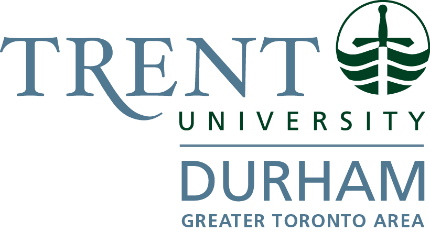 Department of Social Work – Durham-GTA CampusTenure Track Position in Critical Social WorkThe Department of Social Work, Trent University invites applications for a tenure-track appointment at the rank of Assistant Professor effective 1 July 2024. Through their research, teaching and service, the successful candidate will contribute to building department strengths in anti-oppressive practice, social justice, and structural social work in areas such as, but not limited to, disability justice, critical race, and decolonization. We are particularly interested in intersectionality-grounded research that examines and seeks to disrupt systemic racism and colonialism within institutional and policy contexts. Recognizing the underrepresentation of Black, other racialized, and or Indigenous persons of Turtle Island/Kanata/Canada (i.e. First Nations, Inuit, Métis), preference will be given to candidates from equity-seeking groups who are currently under-represented in the academy and in particular, those who have lived experience of racialization and have, or can develop, community-based research links with BIPOC advocacy and/or community groups. This position is located at Trent’s Durham GTA Campus and is subject to budgetary approval.The current salary grid can be found in the collective agreement with the Trent University Faculty Association.Candidates are expected to have a completed Ph.D. (or be close to completion) in Social Work (or equivalent). Candidates will have demonstrated excellence in undergraduate teaching and an active program of high-quality research. The successful candidate is expected to teach at all levels of Trent’s four-year, accredited Bachelor of Social Work program, supporting students in the development of their knowledge, values, and skills from micro to macro levels of practice. The candidate is expected to have knowledge and experience using anti-racist, Afrocentric, and/or Indigenous approaches to social work practice, research, and teaching. Responsibilities will also include developing and/or expanding a high quality, externally funded research program, including grants from sources such as the Canada tri-council (SSHRC, CIHR) and active participation in the department’s curriculum development and strategic planning. The successful candidate will engage in a combination of teaching, research, and service duties in line with the rank of Assistant Professor.Trent University offers its BSW program at both the Peterborough and Durham-GTA campuses. Trent University is the top-ranked primarily undergraduate university in Ontario, Canada with a reputation for excellence in teaching and research. Located in the Greater Toronto Area, in the city of Oshawa, Trent University Durham offers a learning experience that is the perfect blend of urban life and a closely knit-campus community.Information about the Department of Social Work can be found at www.trentu.ca/socialwork.Candidates are asked to submit applications in a single PDF format by email to socialworkjobs@trentu.caApplications should include a covering letter detailing the candidate’s suitability for the position, a curriculum vitae and information including: A research statement describing an established and developing research profile in an area that is foundational to anti-oppressive social work and decolonization in social work practice; A scholarly record and research trajectory that demonstrates evidence of, or credible potential for, impact through peer reviewed publications and funded research;A teaching dossier, which typically includes a teaching philosophy statement, examples of best practices in pedagogy, sample syllabi, summaries of student experience surveys, and/or other relevant achievements in teaching; Relevant information about their experiences, recognizing that varying career paths and career interruptions can be part of an excellent academic record  Applicants may also submit a self-identification form as part of their application package 
Candidates should also arrange for three letters of reference to be forwarded to socialworkjobs@trentu.ca The department will be accepting applications until January 12, 2024, or until the position is filled.  Trent University is actively committed to creating a diverse and inclusive campus community and encourages applications from all qualified candidates; however, Canadian citizens and permanent residents will be given priority.Trent University offers accommodation for applicants with disabilities in its recruitment processes. If you require accommodation during the recruitment process or require an accessible version of a document/publication, please contact socialwork@trentu.ca.  While all applicants are thanked for their interest and applications to this position, only those selected for an interview will be contacted. 